                       18 MAJA, DZIEŃ PIECZENIA              Dzień dobry dzieci witamy was serdecznie.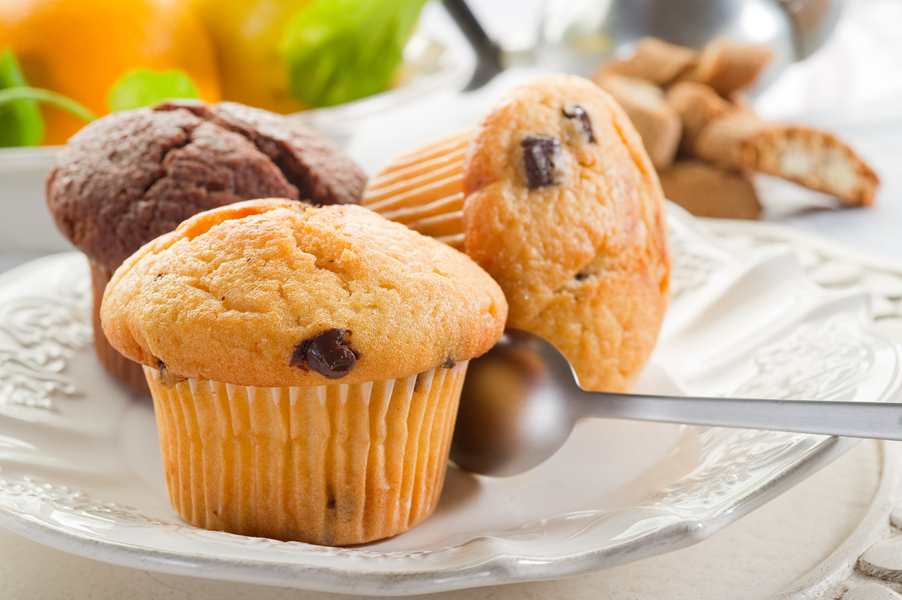 18 maja obchodzimy Światowy Dzień Pieczenia. Przy okazji takich świąt każdy może zdobyć nowe umiejętności w kuchni wspólnie z rodzicami.Dziecinnie proste muffinki z czekoladą. Krok po kroku.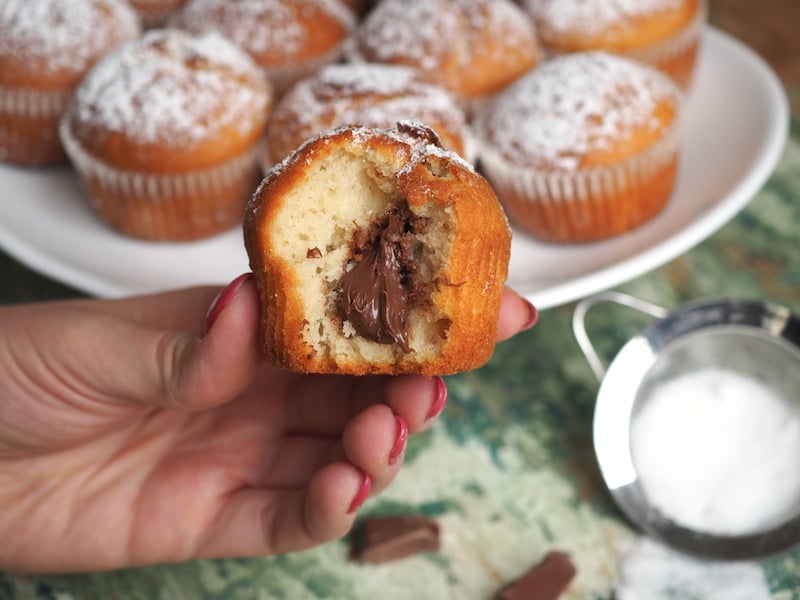 Składniki:300 g mąki pszennej (2 szklanki)100 g cukru2 łyżeczki proszku do pieczenia1 jajko1 łyżeczka ekstraktu waniliowego100 ml oleju250 ml mleka100 g czekolady deserowejKrok 1:Na początek wymieszaj w misce wszystkie suche składniki.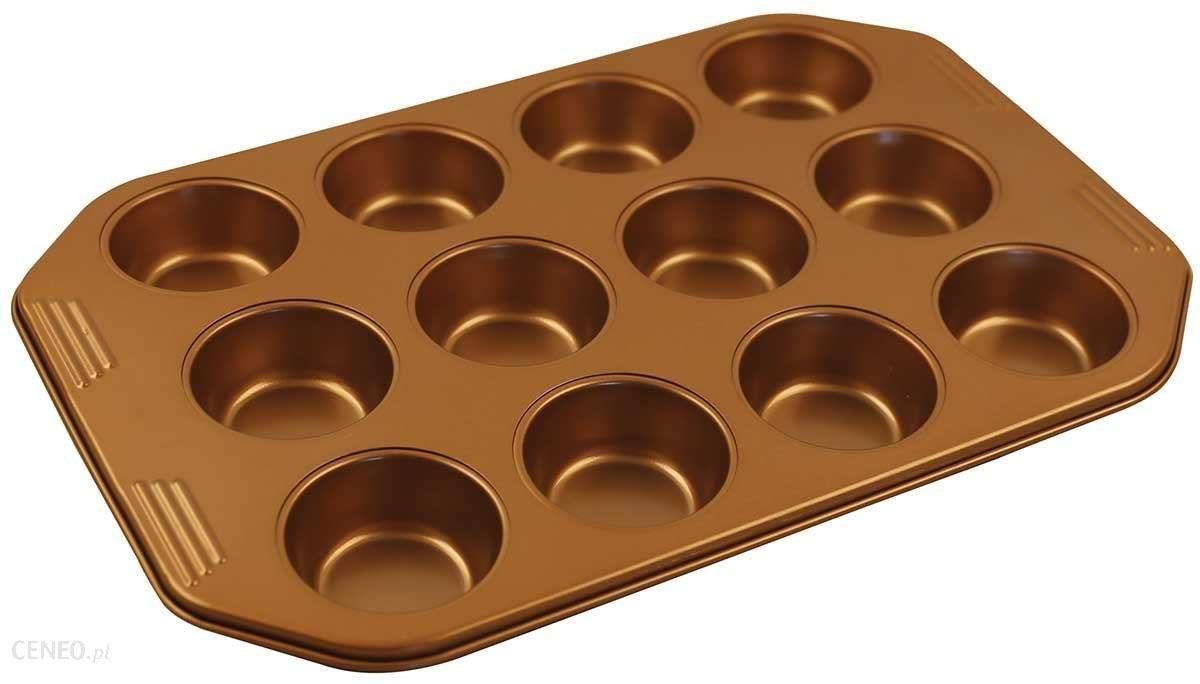 Krok 2:Następnie dodaj wszystkie składniki płynne.Krok 3:Ciasto dokładnie mieszaj rózgą lub łyżką do uzyskania jednolitej gładkiej masy.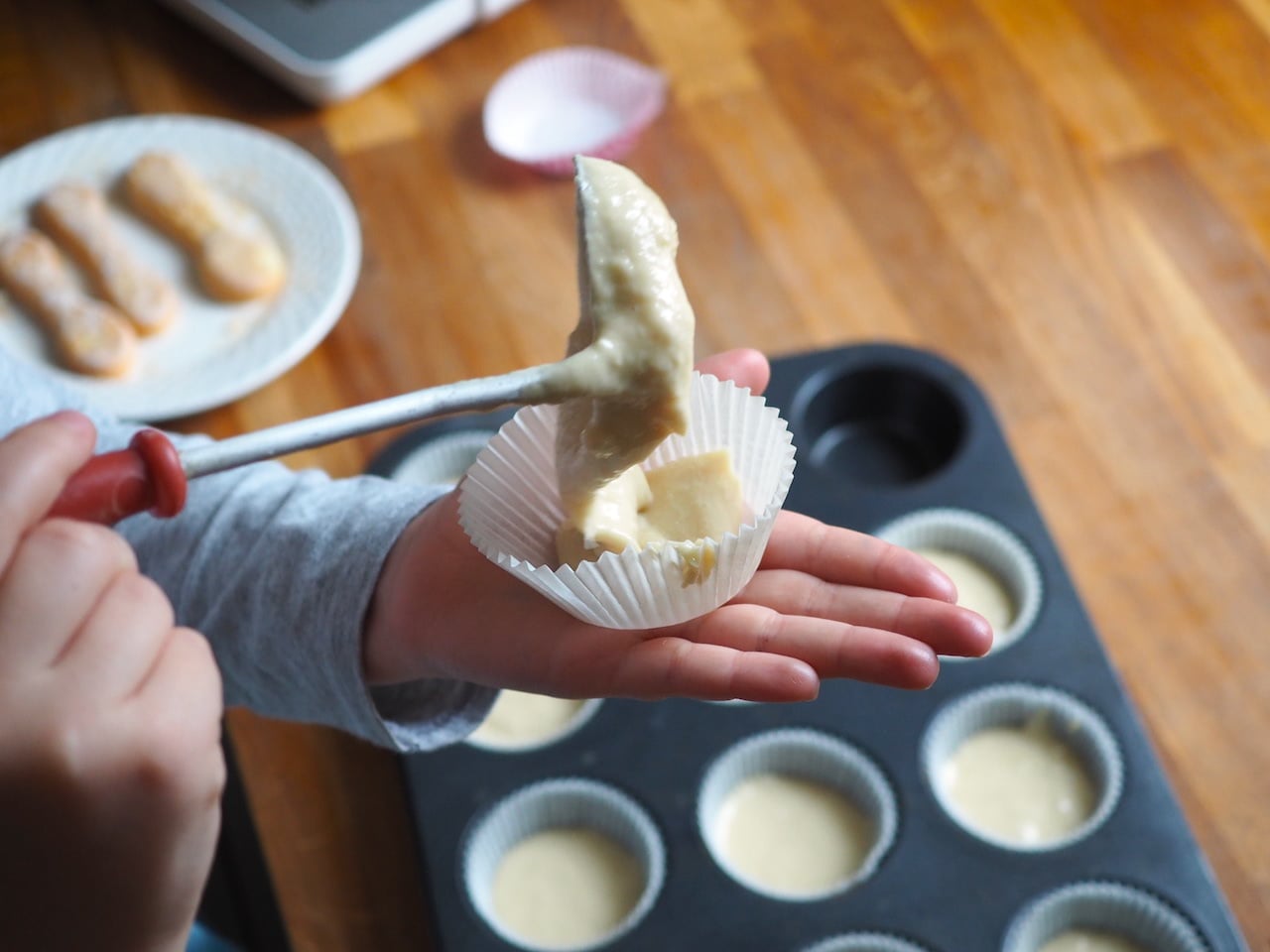 Krok 4:Po łyżce ciasta nałóż do papierowej papilotki, na środku każdej babeczki wetknij po kostce czekolady.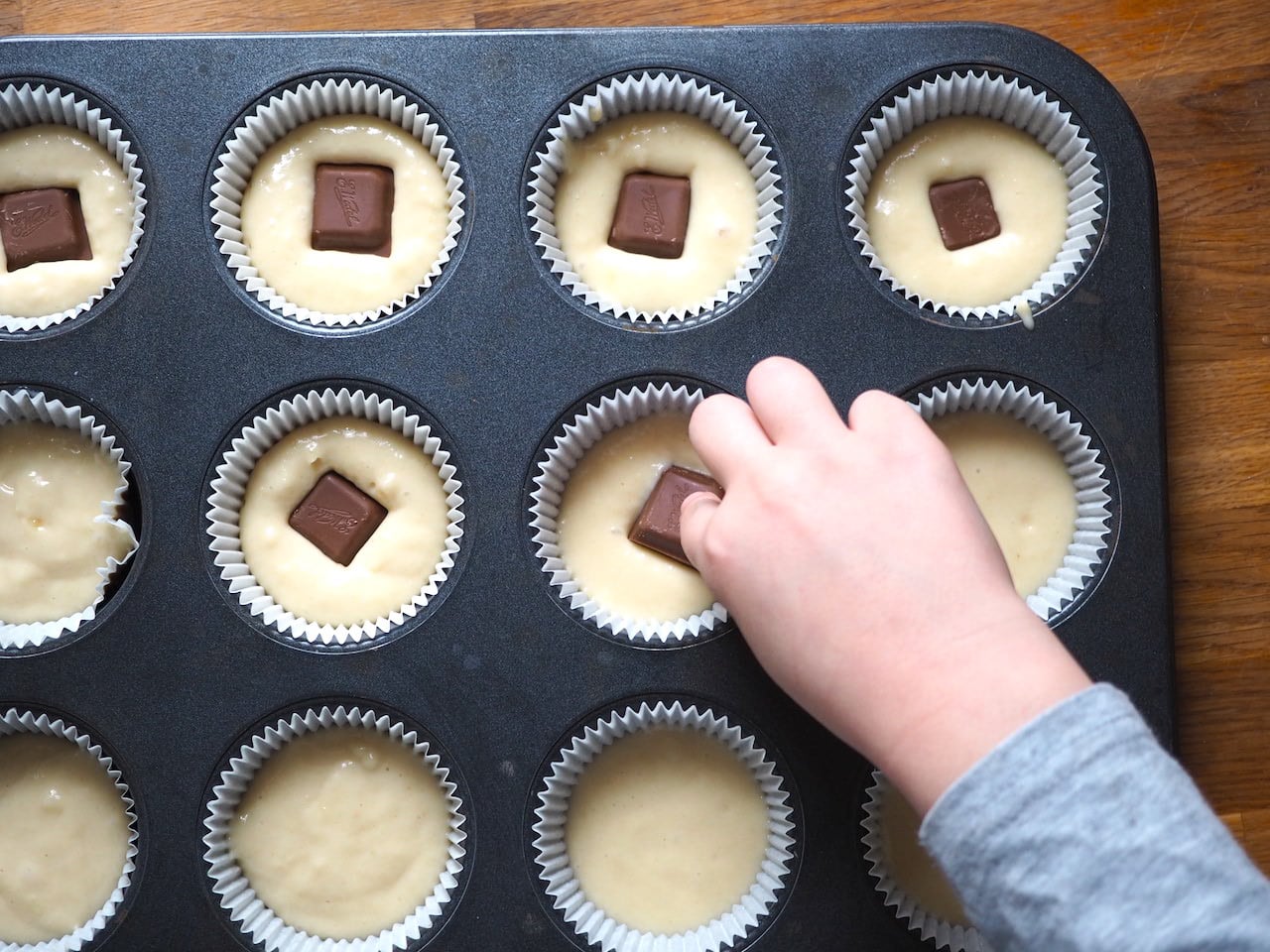 Krok 5:Czekoladę przykryj dodatkową porcją ciasta, tak aby wypełniło papilotkę do 3/4 wysokości. Piecz w 180°C przez 25-30 minut. Tryb „góra – dół” Pod koniec pieczenia dobrze jest ukłuć drewnianym patyczkiem babeczkę, aby sprawdzić czy w środku nie ma surowego ciasta.Dziecinnie proste muffinki z czekoladą można posypać cukrem pudrem lub polane lukrem. Radość w całym domu  gwarantowana.  Zachęcamy was rodzice do wspólnego pieczenia i degustacji 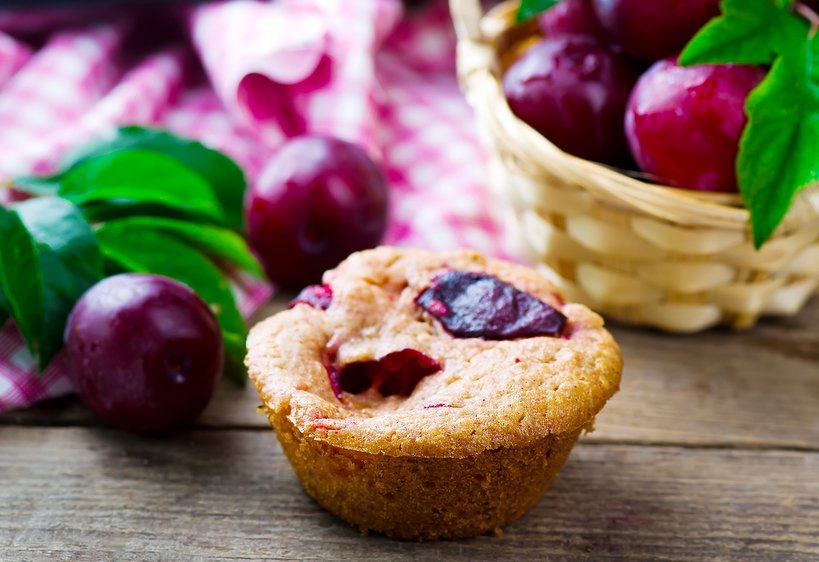  Pozdrawiamy was serdecznie p.Renia i p.Justynka	Literatura ;Przepisy J.Kuroń